Številka: 032-2/2021Datum:  22. 2. 2021Ime in priimek: _______________________________________________                                                                (član/-ica)1. soglašam,da se skliče 6. dopisna seja Občinskega sveta Občine Izola ZA                                           PROTIPodpis:V Izoli, dne ____________________				________________________         NAVODILO za glasovanje:Prosimo, da svojo odločitev sporočite strokovni službi Občinskega sveta, in sicer do torka 23. 2. 2021 najkasneje do 12. ure po elektronski pošti: barbara.brzenda@izola.si ali pa izpolnjeno glasovnico v zaprti ovojnici odložite v hišni predalčnik/nabiralnik, ki se nahaja na pročelju občinske stavbe, na naslovu Sončno nabrežje 8. Glasujete tako, da obkrožite besedico »za« ali »proti«.Prot. n.: 032-2/2021Data:    22. 2. 2021Nome e cognome: _______________________________________________                                                                (membro)1. concordacon la convocazione della 6a seduta per corrispondenza del Consiglio del Comune di Isola FAVOREVOLE                                         CONTRARIO/-AFirma:A Isola il ____________________				________________________         ISTRUZIONI per la votazione: Il consigliere è pregato di comunicare la propria decisione al Servizio professionale consiliare entro le ore 12 del giorno martedì 23. 2. 2021 per posta elettronica all'indirizzo: barbara.brzenda@izola.si oppure imbucare la busta contenente la scheda di votazione nella cassetta delle lettere, collocata presso l'ingresso del Municipio in Riva del Sole n. 8.Si vota tracciando un cerchio attorno alla variante »favore« oppure »contro«. 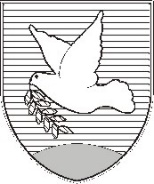 OBČINA IZOLA – COMUNE DI ISOLAOBČINSKI SVET – CONSIGLIO COMUNALESončno nabrežje 8 – Riva del Sole 8	6310 Izola – IsolaTel: 05 66 00 100E-mail: posta.oizola@izola.siWeb: http://www.izola.si/OBČINA IZOLA – COMUNE DI ISOLAOBČINSKI SVET – CONSIGLIO COMUNALESončno nabrežje 8 – Riva del Sole 8	6310 Izola – IsolaTel: 05 66 00 100E-mail: posta.oizola@izola.siWeb: http://www.izola.si/